EP 25: The Runaway – Dr. E. ColiDescriptionOn the surface, Dr. Jayant Patel was the busiest general surgeon at his affiliated hospitals with distinguished awards to back up his surgical skills. However, from the start of his medical training, his colleagues are left appalled at his hygiene, surgical sloppiness, and fraudulent medical records. Worst of all, he managed to fool two different countries over multiple years before being stopped.Pictures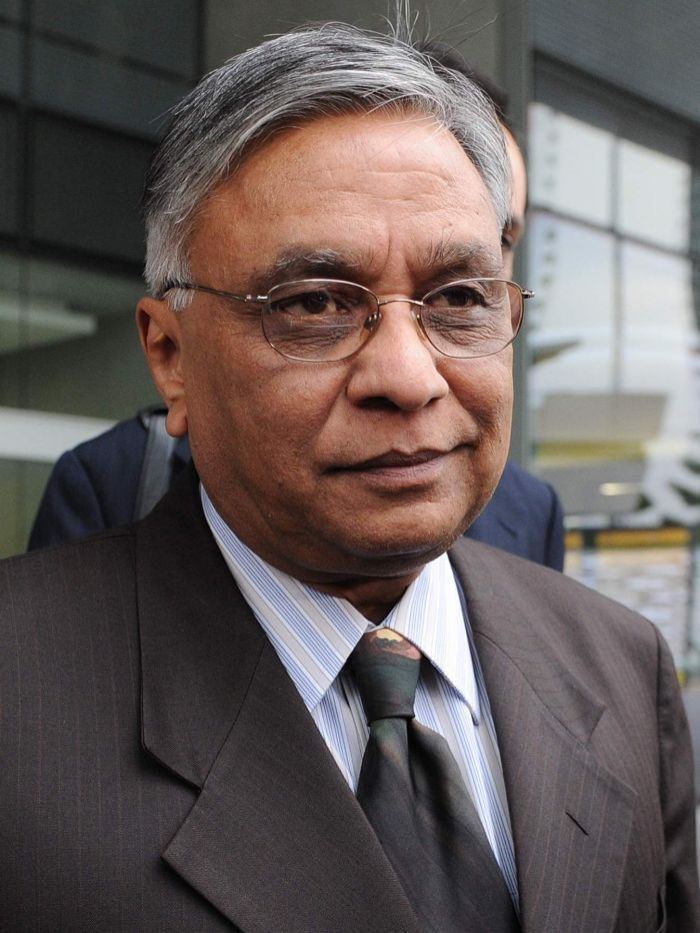 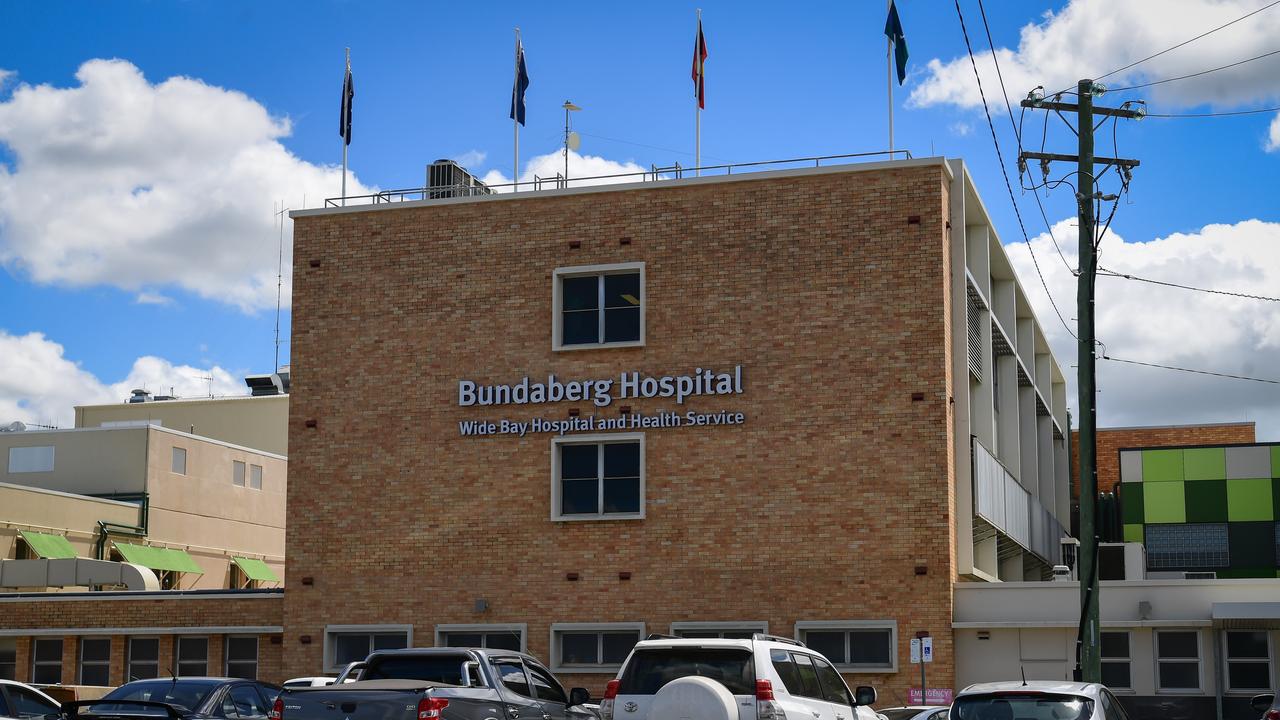 Episode ReferencesWikipedia – Jayant Patelhttps://en.wikipedia.org/wiki/Jayant_PatelKaiser Permanente Thrive Exposedhttps://www.kaiserthrive.org/dr-death-jayant-patel/Independent https://www.independent.co.uk/news/world/australasia/doctor-death-jayant-patel-escapes-with-fraud-conviction-and-plans-return-to-work-8957992.htmlMedical Baghttps://www.medicalbag.com/home/features/despicable-doctors/this-surgeon-spent-his-entire-career-as-a-defendant-in-court/Facebook - 7NEWS Cairns https://www.facebook.com/7NEWSCairns/videos/197978904787264/BBC Newshttps://www.bbc.com/news/world-australia-32747671CNN World Newshttp://www.cnn.com/2010/WORLD/asiapcf/10/28/australia.doctor/index.htmlDisease of the WeekCenter for Disease Control and Preventionhttps://www.cdc.gov/diabetes/basics/diabetes.htmlMayo Clinichttps://www.mayoclinic.org/diseases-conditions/diabetes/symptoms-causes/syc-20371444